ГУБЕРНАТОР ЯРОСЛАВСКОЙ ОБЛАСТИРАСПОРЯЖЕНИЕот 14 декабря 2022 г. N 248-рОБ ЭКСПЕРТНОМ СОВЕТЕ КАДРОВОГО ПРОЕКТА "ЯРОСЛАВСКИЙ РЕЗЕРВ"1. Образовать экспертный совет кадрового проекта "Ярославский резерв".2. Утвердить прилагаемое Положение об экспертном совете кадрового проекта "Ярославский резерв".3. Контроль за исполнением распоряжения возложить на заместителя Председателя Правительства области, курирующего вопросы государственной гражданской службы, кадровой политики.4. Распоряжение вступает в силу с момента подписания.Губернатор областиМ.Я.ЕВРАЕВУтвержденораспоряжениемГубернатора областиот 14.12.2022 N 248-рПОЛОЖЕНИЕОБ ЭКСПЕРТНОМ СОВЕТЕ КАДРОВОГО ПРОЕКТА"ЯРОСЛАВСКИЙ РЕЗЕРВ"1. Общие положения1.1. Экспертный совет кадрового проекта "Ярославский резерв" (далее - экспертный совет) является консультативно-совещательным органом, образованным с целью разработки предложений, направленных на развитие социально-экономического потенциала Ярославской области и повышение ее конкурентоспособности.1.2. Экспертный совет формируется по согласованию из числа победителей кадрового проекта "Ярославский резерв". Экспертный совет возглавляет Губернатор области.1.3. В своей деятельности экспертный совет руководствуется Конституцией Российской Федерации, законодательством Российской Федерации, законодательством Ярославской области и настоящим Положением.1.4. Основными принципами деятельности экспертного совета являются коллегиальность, компетентность, гласность, независимость.1.5. Решения экспертного совета носят рекомендательный характер.2. Задачи экспертного советаОсновными задачами экспертного совета являются:- выработка предложений по развитию социально-экономического потенциала Ярославской области, государственного и муниципального управления, повышению качества оказания государственных и муниципальных услуг;- выработка предложений по решению важных вопросов и (или) актуальных проблем Ярославской области;- выработка предложений по совершенствованию законодательства Российской Федерации и законодательства Ярославской области.3. Функции экспертного советаОсновными функциями экспертного совета являются:- взаимодействие с органами исполнительной власти Ярославской области и структурными подразделениями Правительства области, общественными объединениями и иными организациями;- рассмотрение предложений по социально-экономическому развитию Ярославской области, подготовленных членами экспертного совета;- формирование предложений по социально-экономическому развитию Ярославской области для руководителей органов исполнительной власти Ярославской области и структурных подразделений Правительства области.4. Права экспертного советаЭкспертному совету для решения возложенных на него задач и выполнения установленных функций предоставляется право:- привлекать для участия в работе экспертного совета не входящих в его состав представителей органов исполнительной власти Ярославской области, структурных подразделений Правительства области, общественных объединений и иных организаций;- давать членам экспертного совета поручения по подготовке вопросов, подлежащих рассмотрению на заседаниях экспертного совета;- создавать рабочие группы из числа членов экспертного совета и не входящих в состав экспертного совета приглашенных на заседание лиц, экспертов (по согласованию);- участвовать в мероприятиях, проводимых Правительством области и органами исполнительной власти Ярославской области, по согласованию.5. Состав экспертного совета5.1. Экспертный совет действует на общественных началах. Персональный состав экспертного совета утверждается Губернатором области.5.2. Экспертный совет состоит из председателя экспертного совета - Губернатора области, заместителя председателя экспертного совета - заместителя Председателя Правительства области, курирующего вопросы государственной гражданской службы, кадровой политики, заместителя председателя экспертного совета - члена экспертного совета, секретаря экспертного совета, членов экспертного совета.5.3. Члены экспертного совета участвуют в заседаниях экспертного совета с правом голоса.5.4. Функции председателя экспертного совета:- осуществляет общее руководство деятельностью экспертного совета;- утверждает повестку очередного заседания экспертного совета;- дает поручения в рамках своих полномочий членам экспертного совета;- подписывает протокол заседания экспертного совета.5.5. Функции заместителя председателя экспертного совета - заместителя Председателя Правительства области, курирующего вопросы государственной гражданской службы, кадровой политики:- обеспечивает общую координацию деятельности экспертного совета;- формирует повестку заседания экспертного совета;- согласовывает протокол заседания экспертного совета в случае его подписания председателем экспертного совета;- подписывает протокол заседания экспертного совета в случае отсутствия председателя экспертного совета.5.6. Функции заместителя председателя экспертного совета - члена экспертного совета:- обеспечивает подготовку проекта плана работы экспертного совета (ежегодного плана);- подготавливает необходимые материалы к заседанию экспертного совета, проекты решений экспертного совета;- организует контроль за выполнением данных по результатам заседаний экспертного совета поручений председателя экспертного совета и заместителя председателя экспертного совета - заместителя Председателя Правительства области, курирующего вопросы государственной гражданской службы, кадровой политики.Заместитель председателя экспертного совета - член экспертного совета избирается членами экспертного совета до окончания текущего календарного года. В начале каждого календарного года заместителя председателя экспертного совета - члена экспертного совета выбирают из числа членов экспертного совета сроком на один календарный год путем открытого голосования.5.7. Функции секретаря экспертного совета:- информирует членов экспертного совета, приглашенных на заседание лиц, экспертов о месте, времени проведения и повестке заседания экспертного совета путем направления уведомления в форме электронного документа по адресу электронной почты;- ведет и оформляет протокол заседания экспертного совета;- организуют деятельность приглашенных для участия в работе экспертного совета не входящих в его состав представителей органов исполнительной власти Ярославской области, структурных подразделений Правительства области, общественных объединений и иных организаций.Секретарь экспертного совета избирается членами экспертного совета до окончания текущего календарного года. В начале каждого календарного года секретаря экспертного совета выбирают из числа членов экспертного совета сроком на один календарный год путем открытого голосования.6. Организация работы экспертного совета6.1. Основной формой деятельности экспертного совета являются заседания, которые проводятся не реже одного раза в квартал. Внеочередные заседания экспертного совета проводятся по инициативе председателя или заместителя председателя экспертного совета. Заседание экспертного совета ведет председатель экспертного совета, а в его отсутствие - заместитель председателя экспертного совета - заместитель Председателя Правительства области, курирующий вопросы государственной гражданской службы, кадровой политики.6.2. Члены экспертного совета, приглашенные на заседания лица, эксперты уведомляются о дате, времени и месте проведения заседания не позднее чем за десять рабочих дней до даты заседания путем направления уведомления в форме электронного документа по адресу электронной почты члена экспертного совета, приглашенного на заседание лица, эксперта. По решению председателя экспертного совета заседание экспертного совета может проводиться в режиме видео-конференц-связи.Информация о проведении заседания в режиме видео-конференц-связи направляется членам экспертного совета, приглашенным на заседание лицам, экспертам за два рабочих дня до даты проведении заседания в режиме видео-конференц-связи путем направления уведомления в форме электронного документа по адресу электронной почты члена экспертного совета, приглашенного на заседание лица, эксперта.6.3. Заседание считается правомочным в случае присутствия не менее половины членов экспертного совета. Решения экспертного совета принимаются большинством голосов присутствующих на заседании членов экспертного совета. При равенстве голосов голос председателя экспертного совета является решающим. При отсутствии на заседании председателя экспертного совета голос заместителя председателя экспертного совета - заместителя Председателя Правительства области, курирующего вопросы государственной гражданской службы, кадровой политики, является решающим.6.4. По итогам каждого заседания экспертного совета секретарь экспертного совета в течение трех рабочих дней со дня заседания экспертного совета оформляет протокол, в котором фиксируются решения экспертного совета. Протокол в течение десяти рабочих дней со дня оформления подписывается председателем экспертного совета. Копия протокола в срок не позднее четырнадцати рабочих дней со дня заседания экспертного совета направляется членам экспертного совета, приглашенным на заседание лицам, экспертам.В случае проведения заседания экспертного совета в режиме видео-конференц-связи этот факт фиксируется в протоколе.6.5. Организационно-техническое, документационное, а также информационное обеспечение деятельности экспертного совета осуществляет управление государственной службы и кадровой политики Правительства области.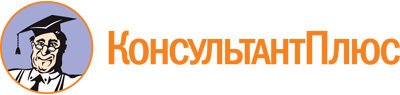 Распоряжение Губернатора ЯО от 14.12.2022 N 248-р
"Об экспертном совете кадрового проекта "Ярославский резерв"
(вместе с "Положением об экспертном совете кадрового проекта "Ярославский резерв")Документ предоставлен КонсультантПлюс

www.consultant.ru

Дата сохранения: 12.06.2023
 